Путешествие по стране геометрии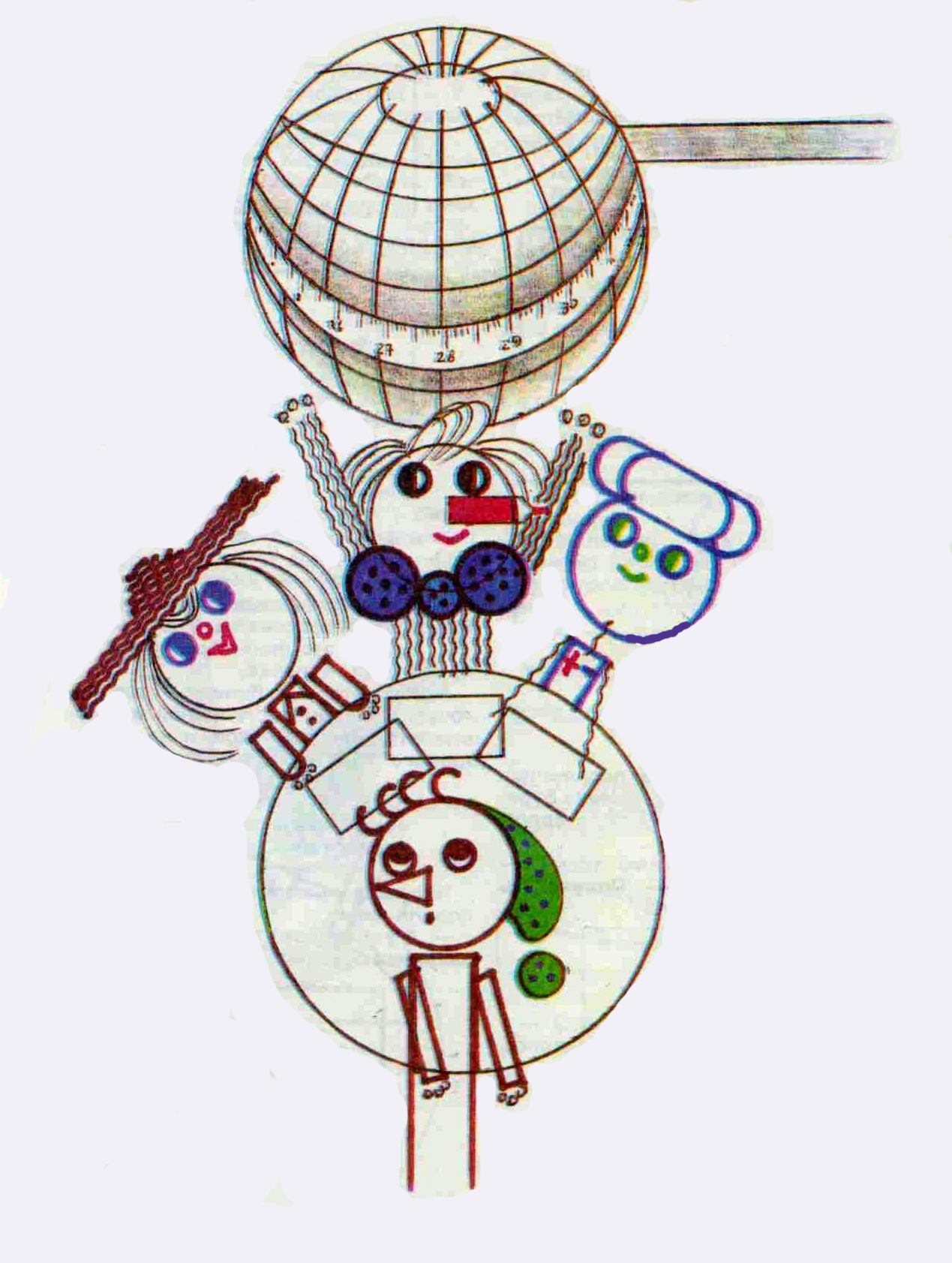 Цель – в доступной и занимательной форме познакомить детей с некоторыми основными геометрическими понятиями, научить их ориентироваться в простейших геометрических ситуациях и обнаруживать геометрические образы в окружающей обстановке.ВСТРЕЧА ПЕРВАЯ Веселые человечкиначинают заниматься геометрией.Точки и линии. Прямая.Однажды Карандаш пригласил своих друзей – веселых человечков Буратино,Незнайку и Самоделкина – и предложил:- Давайте заниматься геометрией.Это очень интересно!- Давайте! - Хором ответил Самоделкин и Незнайка, а Буратино спросил:- А что такое гео-мер-тия?- Не геомертия, а геометрия, - поправил Карандаш. - Геометрия - это... это... Мне трудно тебе сразу объяснить. Давайте начнем заниматься, и постепенно ты все узнаешь.Друзья уселись вокруг стола.- Ну, - сказал Карандаш, - смотрите! - И он ткнул носом в лист бумаги.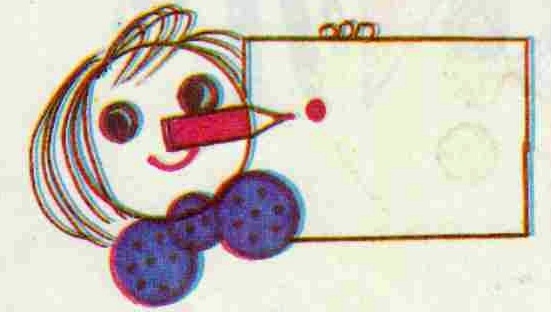  - Что это такое?- Точка,- ответил Самоделкин.- Точка, - повторил за ним Незнайка.А Буратино ничего не ответил, он сунул нос в чернильницу и быстро-быстро застучал носом по бумаге.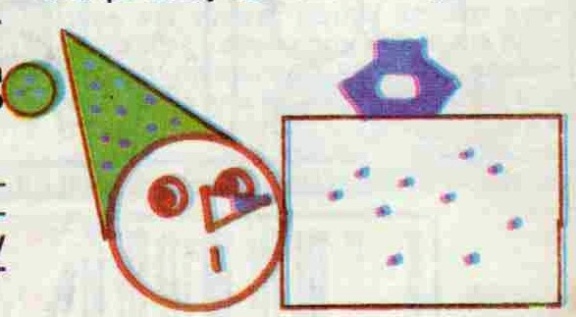 - А у меня много точек! - воскликнул Буратино.- Не торопись, - остановил его Карандаш и нарисовал на своем листке две точки.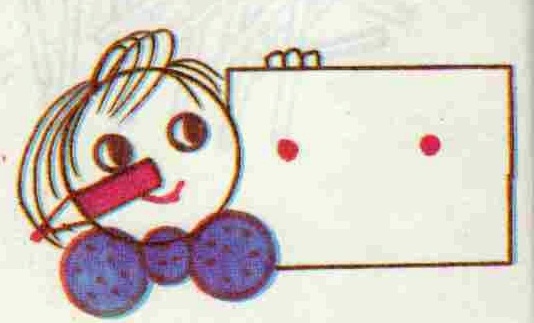 Теперь у меня нарисованы две точки.- Две точки, - повторил Незнайка. И тоже нарисовал на своем листке две точки.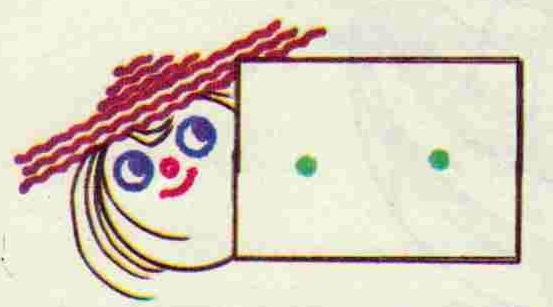  И Самоделкин тоже две точки нарисовал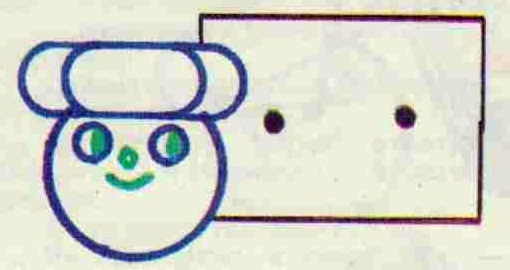  Нарисуй и ты на своём листке две точки.- На моем листочке поселились точки, - затянул было песенку Буратино, но умолк под строгим взглядом Карандаша.- Теперь я соединяю точки, - сказал Карандаш. Получилась линия.							Незнайка сделал так:Самоделкин - так:Соедини и ты свои две точки линией.- А можно сразу линию рисовать, а не сначала две точки? – спросил Незнайка.- Конечно, можно, сказал Карандаш и нарисовал новую линию.- Значит, это линия без точек? - продолжал Незнайка.- Нет, что ты! Линия - вся из точек. В любом месте на ней можно отметить точку. Смотри, я на своей линии отмечу несколько точек.Нарисуй и ты какую-нибудь линию и отметь на ней в разных местах точки.Незнайка и Самоделкин тоже нарисовали линии.- А у меня вот что получилось! - закричал Буратино.- Эх ты, мазилка, -укоризненно покачал головой Самоделкин. – У тебя же ничего нельзя понять! Только листок испортил!- Да, - сказал Карандаш. - Придется чернила у тебя отобрать. Вот тебе синий карандаш и чистый лист бумаги. Нарисуй линию. Посмотри, какая ровная линия получилась у Самоделкина.Буратино постарался:- У меня так ровно, как у Самоделкина, не получается, - огорчился он.- А ты возьми линейку, - подсказал Самоделкин, - рукой прижми ее к бумаге и веди карандаш вдоль линейки.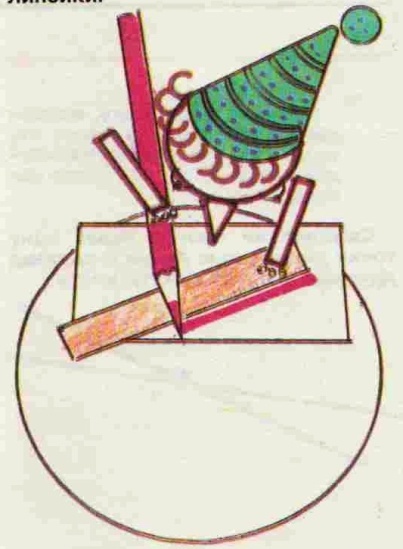 - Получилось! Обрадовался Буратино. - Вот как ровно!- ЭТО прямая линия , - объяснил Карандаш.Прямая линия у насНарисовалась в первый раз!Прямая линия у насНарисовалась в первый раз! -запел Буратино.- И мне линейку, - попросил Незнайка. - И я хочу рисовать прямые линии. - Вот, нарисовал! Даже две прямые линии!- Молодец! – похвалил Незнайку Карандаш. А сейчас на той прямой, которая у тебя нарисована сверху, отметь какую – ни будь точку.- Отметил.- А на той, которая снизу, отметь две точки.- Отметил две точки, - сказал довольный Незнайка.Возьми и ты линейку, нарисуй прямые линии и отметь на них точки.- А вот задача потруднее, - продолжил Карандаш. – Нарисуйте точку и потом проведите через нее прямую линию.Точку нарисовать легко:Провести через точку прямую линию труднее.Вот как это получилось у Самоделкина:У Незнайки получилось так:Скажи - ка, кто из них справился с задачей?Буратино же вертел головой во все стороны и, хотя сам еще ничего не сделал, стал подсмеиваться над Незнайкой: - Ха-ха, не сумел! Незнайка не сумел!- Да, - сказал Карандаш. – У тебя, Незнайка, точка оказалась над линией. А ты, Буратино, не подсмеивайся. Ведь ты-то совсем ничего не сделал. Попробуй сам правильно провести прямую через точку.- Пожалуйста! - Воскликнул Буратино. - Я с этим легко справлюсь.И он провел прямую линию так:- Ага, - обрадовался Незнайка. - Надо мной смеялся, а у самого и не вышло! Твоя точка тоже не на линии.Самоделкин уточнил: - У тебя, Буратино, точка оказалась под прямой линией.Пришлось Незнайке и Буратино еще раз проводить прямые линии. И вот что у них теперь получилось:Потом Карандаш показал им, как провести прямую линию через две точки: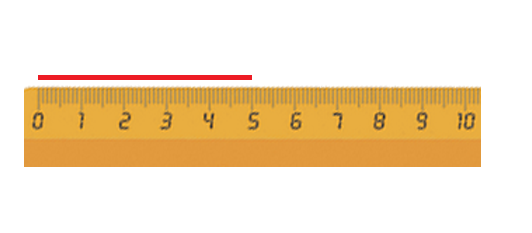 Нарисуй и ты точку. Возьми линейку и проведи через эту точку прямую линию. Нарисуй две точки и проведи через них прямую линию.Самоделкин провел через одну точку две прямые линии и показал друзьям, что у него получилось.- Посмотрите, - сказал Карандаш. - Прямые линии, которые нарисовал Самоделкин, пересекаются.Покажи точку, в которой пересекаются эти прямые- У меня тоже линии пересекаются, - быстро проговорил Буратино.Посмотри на эти пересекающиеся линии. Покажи точки, в которых они пересекаются. Сколько точек пересечения у этих линий?Нарисуй сам пересекающиеся линии и отметь точки их пересечения.- Вот и закончилась наша первая встреча с геометрией.- С какими геометрическими фигурами мы сегодня познакомились?- А на следующей встречи наша точка отправится в путешествие и познакомит нас с отрезками.